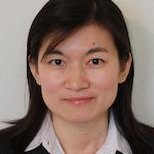 Tzu-Man (Mandy) Huang, Ph.D.
Professor, FinanceDepartment of Accounting and FinanceCollege of Business AdministrationDr. Huang is a Professor of Finance at California State University,Stanislaus. She joined CSUS in 2006. She finished her doctoral study in Finance from the George Washington University and got her Master of Science in Finance from the University of Illinois at Urbana-Champaign.Dr. Huang’s research interests include Market Microstructure, FinancialDerivatives, Investments, and Taxes. Her recently publications cover topics related to dealer interactions and price discovery in futures markets, relationship between tax cuts and stock returns, and state tax revenues. Her publications can be found in the Journal of Futures Markets, Review of Futures Market, Quarterly Journey of Finance and Accounting, National Tax Note, and Journal of Contemporary Accounting.Dr. Huang had two years working experience as a Research Analyst in theUnderwriting Department in Chinatrust Commercial Bank in Taipei, Taiwan. Her job involved helping corporations with Initial Public Offerings (IPOs), seasonal offerings, and issuing corporate bonds.Dr. Huang is also very active in participating conferences and professional organizations. She is not only a Chartered Financial Analyst ® (CFA), but also members of CFA Society of San Francisco, Beta Gamma Sigma, and Beta Alpha Psi.